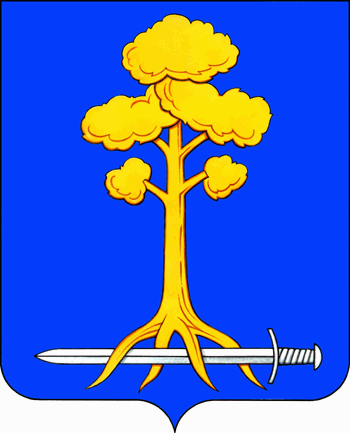 МУНИЦИПАЛЬНОЕ ОБРАЗОВАНИЕСЕРТОЛОВСКОЕ ГОРОДСКОЕ ПОСЕЛЕНИЕВСЕВОЛОЖСКОГО МУНИЦИПАЛЬНОГО РАЙОНАЛЕНИНГРАДСКОЙ ОБЛАСТИАДМИНИСТРАЦИЯП О С Т А Н О В Л Е Н И Е29 августа 2022г.                                                                                             №498г. СертоловоО подготовке и проведении на территории МО Сертоловомассовых культурных и спортивныхмероприятий в сентябре 2022 годаВ соответствии с Федеральным законом от 06.10.2003 г. № 131-ФЗ «Об общих принципах организации местного самоуправления в Российской Федерации», на основании Устава МО Сертолово, Положения об администрации, постановления администрации  МО Сертолово от 23.10.2019 г. №903 «Об утверждении муниципальной программы МО Сертолово «Развитие культуры  в МО Сертолово» на 2020-2024 г.г., постановления администрации МО Сертолово от 23.10.2019 г. №902  «Об утверждении муниципальной программы МО Сертолово «Развитие физической культуры и спорта в МО Сертолово» на 2020-2024г.г., постановления администрации МО Сертолово от 23.10.2019 №904 «Об утверждении муниципальной программы «Молодое поколение МО Сертолово» на 2020-2024 годы,  в целях обеспечения безопасности граждан при организации и проведении мероприятий, оперативного реагирования на возможные нестандартные ситуации, администрация МО СертоловоПОСТАНОВЛЯЕТ:1. Назначить и провести в сентябре 2022 года на территории МО Сертолово следующие мероприятия: 1.1. 02.09.2022г. Спортивные мероприятия «Веселые старты», посвященные Дню знаний, начало в 18:00. Место проведения: Территория МО Сертолово, Микрорайон Черная речка, 23, ПМЦ «Ориентир»;1.2. 02.09.2022г. Патриотическую акцию, посвященную Дню борьбы с терроризмом, начало в 12:00. Место проведения: Территория МО Сертолово, Микрорайон Черная речка, 23, ПМЦ «Ориентир»;1.3. 05.09.2022г. Акцию, посвященную Всероссийскому дню трезвости, направленную на пропаганду ЗОЖ и борьбу с употреблением алкоголя, начало в 16:00. Место проведения: Территория МО Сертолово.1.4. 15.09.2022г. Спортивный праздник, сдача норм ГТО, начало в 15:00. Место проведения: г. Сертолово ул. Школьная д. 1, корп. 2 МОУ ССОШ №1 Спортивная площадка.  1.5. 25.09.2022г. Спортивное соревнование, турнир по мини-футболу среди команд ветеранов, начало в 10:00. Место проведения: г. Сертолово ул. Молодцова д.4 к.3 ФОК Футбольное поле. 	2. В целях организации и проведения мероприятий, указанных в пункте 1 настоящего постановления, муниципальному автономному учреждению «Сертоловский культурно-спортивный центр «Спектр» выступить организатором мероприятий, для чего: 2.1.при организации и проведении массового мероприятия руководствоваться:- примерным положением о порядке организации и проведения культурно-массовых, театрально-зрелищных мероприятий и фейерверков на территории муниципального района (городского округа) Ленинградской области, утвержденным распоряжением Правительства Ленинградской области от 26.07.2007 года №296-р; - постановлением администрации МО Сертолово от 21.01.2015 г. № 9 «Об утверждении Положения о порядке организации и проведения массовых мероприятий и фейерверков на территории муниципального образования Сертолово Всеволожского муниципального района Ленинградской области»;    2.2. разместить на официальном сайте администрации МО Сертолово в информационно-телекоммуникационной сети Интернет Положение о соревнованиях и мероприятиях, указанных в п.1.1-1.5; 2.3. в целях организации безопасности и охраны общественного порядка организовать взаимодействие с 88 отделом полиции УМВД Российской Федерации по Всеволожскому району Ленинградской области, Группой охраны общественного порядка УМВД Российской Федерации по Всеволожскому району Ленинградской области, командиром ДНД МО Сертолово; 2.4. обеспечить взаимодействие с силовыми структурами по обмену информацией, обо всех подозрительных ситуациях докладывать представителям силовых структур немедленно;2.5. в целях предупреждения и пресечения проявлений экстремистского характера совместно с территориальными органами МВД РФ и МЧС РФ принять предусмотренные законом меры по антитеррористической защищенности мест массового пребывания людей в период проведения массовых мероприятий.            3 .  Рекомендовать 88 отделу полиции УМВД по Всеволожскому району Ленинградской области, командиру ДНД МО Сертолово (при проведении мероприятий, предусмотренных графиком проведения рейдов ДНД в рамках муниципальной программы «Безопасный город Сертолово» на 2019-2022 г.г.) принять меры к обеспечению: - общественного порядка в местах проведения мероприятий и на прилегающих к ним территориях; - незамедлительного реагирования на информацию, поступающую от граждан обо всех подозрительных предметах, находящихся в районе проведения мероприятий.              4.  Рекомендовать ГБУЗ ЛО «Станция скорой медицинской помощи» принять меры к обеспечению медицинского сопровождения на период проведения мероприятий.              5. Отделу местного самоуправления администрации МО Сертолово направить настоящее постановление в МАУ «Сертоловский КСЦ «Спектр», 88 отдел полиции УМВД по Всеволожскому району Ленинградской области, ГБУЗ ЛО «Отделение скорой медицинской помощи территориальный центр медицины катастроф».               6.  Настоящее постановление разместить на официальном сайте администрации МО Сертолово в информационно-телекоммуникационной сети Интернет.   7. Постановление вступает в силу после подписания.             8. Контроль за исполнением настоящего постановления оставляю за собой.  Глава администрации						Ю.А.Ходько